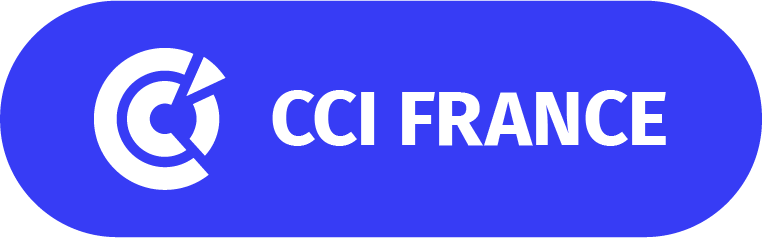 Fiche – Liste des informations à collecter sur le contexte du marché
Ressource du livre « Créer mon entreprise en 6 semaines » - http://www.lextenso-editions.fr/ouvrages/document/233818139 Facteurs Politiques pouvant influer sur le projet(Stabilité fiscale, sociale, gouvernementale…)Facteurs Politiques pouvant influer sur le projet(Stabilité fiscale, sociale, gouvernementale…)Facteurs Economiques pouvant influer sur le projet(Inflation, chômage, revenu disponible…) Facteurs Economiques pouvant influer sur le projet(Inflation, chômage, revenu disponible…) ActuelActuelA venirA venirFacteurs Sociologiques pouvant influer sur le projet(Démographie, niveau d’étude, habitude de consommation…)Facteurs Sociologiques pouvant influer sur le projet(Démographie, niveau d’étude, habitude de consommation…)Facteurs Technologiques pouvant influer sur le projet(Innovations, brevets existants, investissements privés ou publics…)Facteurs Technologiques pouvant influer sur le projet(Innovations, brevets existants, investissements privés ou publics…)ActuelActuelA venirA venirFacteurs Ecologiques pouvant influer sur le projet(Consommation d’énergie, réglementations, risques écologiques…)Facteurs Ecologiques pouvant influer sur le projet(Consommation d’énergie, réglementations, risques écologiques…)Facteurs Légaux pouvant influer sur le projet(Normes, législation sur la santé, droit du travail…)Facteurs Légaux pouvant influer sur le projet(Normes, législation sur la santé, droit du travail…)ActuelActuelA venirA venir